Krajský nohejbalový svaz Karlovy Vary Vladimír Hlavatý, Hradištní 116, 36018 Karlovy Vary-Tašovice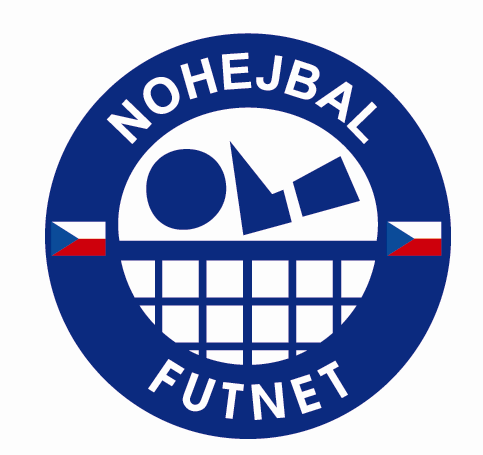 Krajský přebor družstev mužůKarlovarského kraje 
2017ROZPISSchválený VH KKNS v pondělí 13. března 2017
1.Základní ustanoveníKrajský přebor družstev mužů Karlovarského kraje je dlouhodobá soutěž družstev sdružených v Karlovarském Krajském nohejbalovém svazu (dále jen KKNS). Hraje se podle platných Pravidel nohejbalu, Soutěžního řádu, Stanov ČNS a tohoto rozpisu.
2.Řízení soutěžeŘídícím orgánem soutěže je Výkonný výbor KKNS, po technické stránce soutěž řídí předseda KKNS Vladimír Hlavatý a sekretář KKNS Jiří Linhart. 3.Podmínky účastiÚplná registrace oddílu v ČNS a registrace hráčů oddílu v ČNSŘádně vyplněná přihláška do soutěžeZaplacení startovného ve výši 1000,- Kč na družstvoElektronická soupiskaUhrazení hráčských poplatků ve výši 50,- Kč za každého hráče na soupisceSplnění podmínek stanovených Soutěžním řádem v článku 3.2 (rozvoj mládeže)Startovné se platí na účet Karlovarského KNS u České spořitelny číslo 275 369 83 69 / 0800 
(v komentáři nutno uvést název oddílu a jméno statutárního zástupce oddílu), případně hotově k rukám předsedy KKNS.4.SoupiskaŘádně vyplněnou soupisku družstva je třeba zaslat na adresu řídícího soutěže nejpozději do 15. dubna 2017, potvrzenou soupisku pak jsou vedoucí družstev při utkání předložit, pokaždé, budou-li k tomu vyzváni vedoucím družstva soupeře, případně delegovaným rozhodčím. 5.Hrací systém soutěžeSoutěž je vypsána jako dlouhodobá soutěž družstev s minimálním počtem 6 hráčů. 
Počet účastníků soutěže pro rok 2017 je 6 družstev.Základní část 
Základní část se hraje podle rozlosování dvoukolově každý s každým (doma – venku).Play off
Do play off postupují družstva, která se umístila na 1. až 4. místě konečné tabulky základní části. 
Semifinále se hraje systémem 1. – 4. a 2. – 3. na dvě vítězná utkání (první a případné třetí utkání na hřišti družstva, které má v tabulce základní části lepší umístění). Vítězové postupují do finále soutěže a poražení hrají o 3. místo.
Finále a utkání o 3. místo se hrají na jedno utkání ve stejném termínu na hřišti určeném řídícím orgánem soutěže.Rozlosování a harmonogram soutěže stanoví samostatný předpis.6.Složení a utkání družstevDružstvo se skládá z minimálně 6 hráčů. Utkání se hraje na 9 zápasů dvojic a trojic dle zápisu. Hraje se na 2 vítězné sety do 10. V zápase trojic nesmí nastoupit družstvo s méně než třemi hráči.7.Bodování utkáníVítězství = 2 body, porážka = 0 bodů, kontumace viz čl. 11. 8.Hrací dnyHrací dny a začátky utkání se stanoví podle požadavků domácího družstva. V případě, že se soupeři nedohodnou, platí úřední hrací den středa 17.00 hod.9.Rozhodování utkáníUtkání řídí střídavě zástupci obou družstev. Pískat začínají hosté = hlavní rozhodčí, domácí = druhý rozhodčí. Zápis o utkání vyplňuje vedoucí domácího mužstva.10.Hlášení výsledkůVýsledek utkání hlásí vedoucí domácího mužstva bezprostředně po skončení utkání SMS na mobilní telefon sekretáře KKNS Jiřího Linharta 602 63 73 63. 
Zápis o utkání zašle vedoucí domácího mužstva nejpozději druhý den po utkání na adresu KKNS (Vl. Hlavatý, Hradištní 116, 36018 K. Vary-Tašovice, příp. e-mailem na nohejbal.kvary@seznam.cz. 11.Nesehrané zápasy - kontumaceNesehrané zápasy z důvodů nedostavení se jednoho ze soupeřů budou kontumovány výsledkem 5:0 v neprospěch mužstva, které se nedostavilo. Vítěz získává do tabulky 2 body, viník ztrácí 1 bod.Nesehrané zápasy z objektivních příčin (např. počasí) musí být odehrány v náhradním termínu nejpozději v týdnu následujícím po odehrání posledního kola základní části. Nepodaří-li se utkání odehrát ani v tomto termínu, bude utkání kontumováno výsledkem 0:0 bez nároků na bodový zisk pro žádného ze soupeřů.Nedohrané zápasy z viny jednoho ze soupeřů (např. inzultace, svévolný odchod ze hřiště apod.) budou kontumovány výsledkem 5:0 a ziskem dvou bodů ve prospěch mužstva, které kontumaci nezavinilo, viník ztrácí 1 bod.12.Postupy a sestupy
Vítěz soutěže získá titul Přeborníka Karlovarského kraje s právem přihlásit se do kvalifikace o II. ligu (při splnění všech dalších podmínek). Ze soutěže se nesestupuje.Vladimír Hlavatýpředseda KKNS